NOTA DE PRENSA#EltestamentoconmásHEREDEROSdelmundoLa Fundación CRIS contra el cáncer, este año, destina los legados solidarios a la investigación en cáncer de mama y próstataLA SOCIEDAD CIVIL AUMENTA SU CONFIANZA EN LA CIENCIA TRAS LA PANDEMIA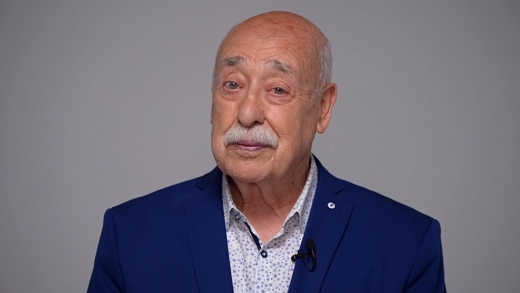 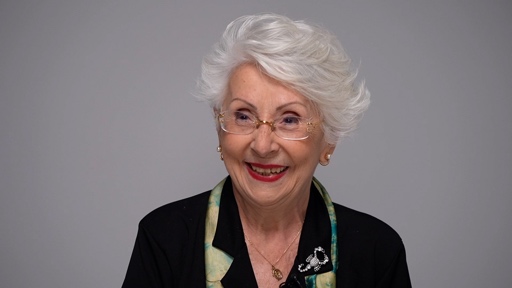 Goyo y Pepa, testimonios realesDescarga de vídeos y material fotográficohttps://we.tl/t-q4dReeZMdkhttps://we.tl/t-mZZZ5HSGAchttps://we.tl/t-aNg39m9BdIMarta Cardona, directora general de la Fundación CRIS contra el cáncer, destaca “el fuerte compromiso de la sociedad civil con los avances de la ciencia. Las personas, cada vez están más concienciadas de la importancia de la investigación, la innovación y el desarrollo de la sociedad como única respuesta al crecimiento y conocimiento de las enfermedades como el cáncer”.Dr. Aleix Prat, del Hospital Clinic de Barcelona e investigador de CRIS contra el cáncer: "La sociedad civil tiene un poderoso papel en la lucha contra el cáncer. Al apoyar la investigación, demostramos compromiso con la vida y determinación para construir un futuro libre de cáncer."El sociólogo, Rafa López, protagonista de las “conversación entre expertos de la Fundación CRIS contra el cáncer” reflexiona sobre el “compromiso, a largo plazo, con la sociedad, para dejar un legado que pueda llegar a todos. Es una decisión que trasciende y que contribuye al bien común, con un objetivo muy concreto que es la investigación contra el cáncer”.Alicia Najarro, abogada de CRIS contra el cáncer: “hacer un testamento solidario es sencillo y sin coste añadido; es compatible con estar casado y con la existencia de otros herederos.  En CRIS, cada persona decide a qué proyecto de investigación quiere destinar la donación”.Pepa Andrade, testadora, afirma: “mi sueño es que mis hijos, mis nietos y las futuras generaciones no mueran por cáncer. Todos debemos colaborar como podamos, porque solamente con la investigación conseguiremos tratamientos para curar esta enfermedad”.Madrid, a 3 de julio de 2023; La Fundación CRIS contra el cáncer, referencia en la investigación contra el cáncer, pone en valor el crecimiento del compromiso de la sociedad civil con la ciencia y, en concreto, con la investigación contra el cáncer. Además, hace un llamamiento a formar parte del testamento con más herederos del mundo contribuyendo a construir una sociedad más avanzada, a través de la investigación y la innovación, y dejando a las futuras generaciones una solución de cura contra el cáncer.El número de testamentos solidarios en favor de la Fundación CRIS contra el cáncer continúa en aumento desde el inicio de la pandemia demostrando que la sociedad es consciente de que cuando se dota de recursos a la ciencia, los avances y las soluciones a los problemas de Salud Pública obtienen rápida respuesta. Este aumento, pone de manifiesto el creciente compromiso de la sociedad con la investigación y supone un alto incremento de testamentos firmados en favor de la Fundación CRIS contra el cáncer en 2022 respecto al año 2021. Según el estudio anual de tendencias de los testamentos solidarios en España elaborado por ‘HazTestamentosolidario.org’, en 2022 los españoles sumaron 41 millones de euros a proyectos de entidades no lucrativas, lo que supone un aumento de un 21% respecto al año 2021.El testamento con más herederos del mundoEl cáncer es un problema de salud pública porque 1 de cada 2 hombres y 1 de cada 3 mujeres va a desarrollar esta enfermedad a lo largo de su vida. La Fundación CRIS contra el cáncer, recauda fondos de la sociedad civil para destinarlos a la investigación en la Sanidad Pública, y para que todos los pacientes tengan posibilidad de acceder a los tratamientos más innovadores y adecuados para su tipo de cáncer.Los tumores más diagnosticados en España, según datos de la Sociedad Española de Oncología médica -SEOM-, en 2023 son: colon y recto (42.721 nuevos casos), mama (35.001), pulmón (31.282), próstata (29.002) y vejiga urinaria (21.694). El cáncer nos afecta a todos y cuando se toma la decisión de hacer un testamento solidario, se adquiere un compromiso a largo plazo con toda la sociedad, para que los investigadores puedan seguir desarrollando sus proyectos para lograr la cura de esta enfermedad. Hacer un testamento solidario en favor de la Fundación CRIS contra el cáncer es formar parte del testamento con más herederos del mundo, porque todos los fondos recibidos se destinan a la investigación, y la investigación contra el cáncer nos beneficia a todos.https://criscancer.org/es/testamento-solidario/https://ganaralcancer.org/testamento-solidario/#haztestamentosolidario#eltestamentoconmasherederosdelmundoLas mujeres firman más testamentos solidarios y aumenta el perfil de testadores casadosSegún el informe de ‘HazTestamentosolidario.org’, durante 2022 ha crecido el número de personas casadas que hacen testamento solidario hasta situarse en un 32%, mientras que el 47% son personas solteras, el 11% divorciadas y el 10% viudas. Y aunque se va igualando el perfil de los testadores en los últimos años, las mujeres siguen firmando más testamentos solidarios con un 58% del total.Pepa Andrade, testadora en favor de CRIS contra el cáncer, afirma: “mi sueño es que mis hijos, mis nietos y las futuras generaciones no mueran por cáncer. Todos debemos colaborar como podamos, porque solamente con la investigación conseguiremos tratamientos para curar esta enfermedad”.La abogada de CRIS contra el cáncer, Alicia Najarro, explica que “el trámite para hacer un testamento solidario es muy sencillo, se puede modificar para adaptarlo a los cambios que pueda haber en tu situación personal y además puedes decidir el proyecto al que quieres que se destine tu donación”.Este año los testamentos solidarios permiten investigar en cáncer de mama y próstata250.000 euros donados a la Fundación CRIS contra cáncer a través de los testamentos solidarios se van a destinar a dos proyectos de investigación que fueron galardonados con el Programa CRIS de Excelencia 2021. Estos Programas impulsan proyectos extraordinarios, con gran potencial para transformar el panorama del tratamiento del cáncer, y que se extienden a lo largo de 5 años, desde 2022 a 2027. Este importe se distribuirá entre ambos proyectos al 50%:   125.000 euros se destinarán al estudio de un subtipo de cáncer de mama en el Hospital Clinic de Barcelona y los otros 125.000 euros llegarán al CIC Biogune de Bilbao para la investigación del cáncer de próstataEn el Hospital Clnic de Barcelona, desarrolla su labor de investigación el Dr. Aleix Prat, investigador de CRIS contra el cáncer y jefe del grupo de Genómica Traslacional y Terapias Dirigidas en Tumores Sólidos del Hospital Clínic de Barcelona, que fue galardonado con el Programa CRIS de Excelencia y que estudia un tipo de cáncer de mama, el Hormonopositivo Her2 Enriquecido, que es especialmente resistente a las terapias convencionales. El objetivo del proyecto consiste en comprender mejor estos tumores, cómo responden a los tratamientos y buscar estrategias eficaces contra ellos.El Dr. Prat asegura que "la sociedad civil tiene un poderoso papel en la lucha contra el cáncer. Al apoyar la investigación, demostramos compromiso con la vida y determinación para construir un futuro libre de cáncer."https://criscancer.org/es/proyecto-cris-de-cancer-de-mama-hormonopositivo/El Dr. Arkaitz Carracedo es investigador de CRIS contra el cáncer, profesor asociado de la Universidad del País Vasco, Premio Nacional de Investigación para Jóvenes Margarita Salas y obtuvo también el Programa CRIS de Excelencia para su proyecto de investigación en el CIC Biogune de Bilbao. Su línea de estudio se centra en la observación de las características de las células persistentes del cáncer de próstata, unas células muy resistentes a los tratamientos y con capacidad de restablecer los tumores tras las terapias. El objetivo de este proyecto consiste en identificar los puntos débiles de estas células, y desarrollar tratamientos más eficaces para los pacientes con formas graves de cáncer de próstata.El Dr. Carracedo explica que “la implicación de la sociedad en la promoción de la investigación es un camino de dos vías. Por un lado, se incentiva el apoyo de las personas a la investigación en cáncer mediante estrategias como el testamento solidario. Por otro lado, los grupos de investigación realizamos un retorno continuado para hacer llegar a todo el mundo los avances en investigación contra el cáncer. La fundación CRIS ha establecido los medios para que ambas vías funcionen eficazmente”https://criscancer.org/es/proyecto-cris-de-resistencias-en-cancer-de-prostata/Sobre la Fundación CRIS contra el cáncerLa Fundación CRIS contra el cáncer -Cancer Research Innovation Science- nació hace 12 años con el objetivo de encontrar soluciones de cura contra el cáncer. Lo hace financiando la investigación sobre esta enfermedad para que cualquier paciente tenga derecho y alcance, de manera equitativa y justa, los tratamientos más innovadores.CRIS contra el cáncer impulsa y permite la realización de proyectos de investigación novedosos y pioneros a nivel internacional para los que no existe financiación o es muy limitada. Además, fomenta la investigación traslacional para acelerar el paso de los resultados de laboratorio a su aplicación al paciente.CRIS contra el cáncer, dedica todos sus esfuerzos a fomentar, financiar e implementar la investigación contra el cáncer recaudando fondos de la sociedad civil para destinarlos a la Sanidad Pública con el objeto de que todas las personas diagnosticadas de cáncer tengan acceso a todo tipo de tratamientos -convencionales, terapias, ensayos y estudios avanzados-; además de trabajar para retener y atraer el mayor talento en nuestro país y evitar la fuga de nuestros investigadores líderes.Desde hace 12 años se han invertido 40 millones de euros en investigación, 6.000 pacientes han sido beneficiados y hay 11 millones anuales de potenciales beneficiarios.PARA MÁS INFORMACIÓN, ENTREVISTAS, FOTOGRAFÍAS E IMÁGENES PARA TELEVISIONES:Oficina de prensa Fundación CRIS contra el cáncerprensa@criscancer.org685.376.705.RRSS @criscancer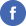 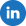 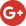 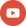 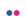 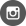 https://twitter.com/criscancerhttps://www.facebook.com/FundacionCrisCancerhttps://www.linkedin.com/company/fundaci-n-cris-contra-el-c-ncerhttps://www.youtube.com/user/CrisContraElCancerhttps://www.flickr.com/photos/122173016@N08/https://www.instagram.com/criscontracancer